UNITED STATES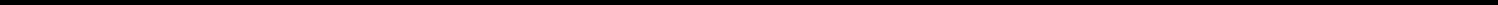 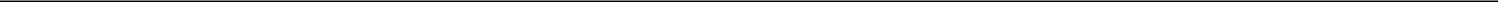 SECURITIES AND EXCHANGE COMMISSIONWASHINGTON, D.C. 20549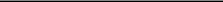 FORM 8-KCURRENT REPORTPursuant to Section 13 or 15(d) of the Securities Exchange Act of 1934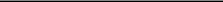 Date of Report (Date of earliest event reported): July 1, 2021 (June 29, 2021)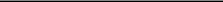 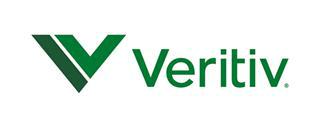 VERITIV CORPORATION(Exact name of registrant as specified in its charter)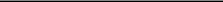 Delaware(State or other jurisdiction of incorporation)Registrant’s telephone number, including area code: (770) 391-8200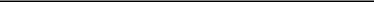 (Former name or former address, if changed since last report)Check the appropriate box below if the Form 8-K filing is intended to simultaneously satisfy the filing obligation of the registrant under any of the following provisions:Written communications pursuant to Rule 425 under the Securities Act (17 CFR 230.425)Soliciting material pursuant to Rule 14a-12 under the Exchange Act (17 CFR 240.14a-12)Pre-commencement communications pursuant to Rule 14d-2(b) under the Exchange Act (17 CFR 240.14d2(b))Pre-commencement communications pursuant to Rule 13e-4(c) under the Exchange Act (17 CFR 240.13e-4(c))Securities registered pursuant to Section 12(b) of the Act:Indicate by check mark whether the registrant is an emerging growth company as defined in Rule 405 of the Securities Act of 1933 (§230.405 of this chapter) or Rule 12b-2 of the Securities Exchange Act of 1934 (§240.12b-2 of this chapter).Emerging growth company ☐If an emerging growth company, indicate by check mark if the registrant has elected not to use the extended transition period for complying with any new or revised financial accounting standards provided pursuant to Section 13(a) of the Exchange Act. ☐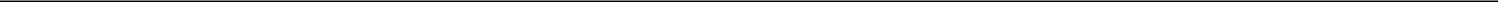 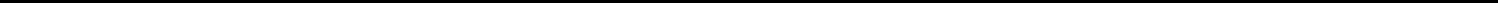 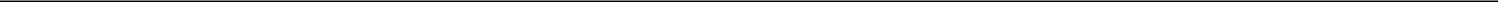 Item 5.02(d)	Departure of Directors or Certain Officers; Election of Directors; Appointment of Certain Officers; Compensatory Arrangements of Certain Officers.On June 29, 2021, Gregory B. Morrison was appointed as a member of the Board of Directors (the “Board”) of Veritiv Corporation (the “Company”). A copy of the press release announcing the appointment is attached as Exhibit 99.1 to this Current Report on Form 8-K.The Company expects that the Board will appoint Mr. Morrison to one or more Board committees at a future date.There are no arrangements or understandings between Mr. Morrison and any other persons pursuant to which he was selected as a director. Additionally, there are no transactions involving the Company and Mr. Morrison that the Company would be required to report pursuant to Item 404(a) of Regulation S-K.Mr. Morrison will be entitled to receive compensation for his service as a director in accordance with the Company’s standard compensation arrangements for non-employee directors, as adjusted by the Board from time to time. In addition, Mr. Morrison and the Company will enter into an indemnification agreement substantially in the form entered into with the current directors of the Company.Item 9.01	Financial Statements and Exhibits.Exhibits.The following exhibits are filed with this report:SIGNATURESPursuant to the requirements of the Securities Exchange Act of 1934, the registrant has duly caused this report to be signed on its behalf by the undersigned hereunto duly authorized.EXHIBIT 99.1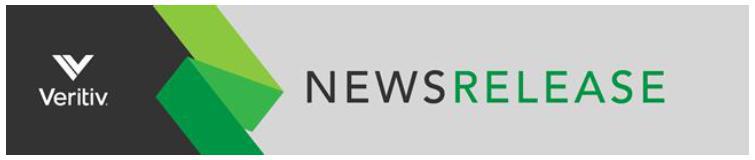 Gregory Morrison Named toVeritiv Board of DirectorsATLANTA (July 1, 2021) – Veritiv Corporation (NYSE: VRTV), a full-service provider of business-to-business distribution solutions, announced today the appointment of Gregory B. Morrison to the company’s board of directors.Mr. Morrison spent 18 years at Cox Enterprises, a leading communications, media and automotive services company, where he retired as Senior Vice President and Chief Information Officer in January 2020. There he was responsible for providing corporate strategic planning and policy development, leveraging deployment of new information technology across the company’s operations. He also spent more than 12 years at Prudential Financial in a variety of Information Technology and Systems leadership and CIO roles.“Greg’s knowledge and expertise regarding large-scale business transformations and technology deployments will be invaluable to Veritiv,” said Stephen Macadam, Chairman of the Board of Veritiv Corporation. “Combined with his role as an active leader in several business, academic and civic communities, I am confident Greg will be a strong addition to our Board.”Mr. Morrison serves as a Director of Rollins, Inc., Veritex Holdings, Inc., and IEWC Corporation. He serves as Chairman of the Clark Atlanta University Board of Trustees. Mr. Morrison holds a Bachelor of Science in Mathematics and Physics from South Carolina State University, and a Master of Science in Industrial Engineering from Northwestern University. Mr. Morrison was also a commissioned officer in the United States Army Signal Corps.About VeritivVeritiv Corporation (NYSE: VRTV), headquartered in Atlanta and a Fortune 500® company, is a full-service provider of packaging, JanSan and hygiene products, services and solutions. Additionally, Veritiv provides print and publishing products, and logistics and supply chain management solutions. Serving customers in a wide range of industries both in North America and globally, Veritiv has distribution centers throughout the U.S., Canada and Mexico, and team members around the world helping shape the success of its customers. For more information about Veritiv and its business segments visit www.veritivcorp.com.Veritiv Contacts:Investors: Scott Palfreeman, 844-845-2136 Media: Kristie Madara, 770-391-8471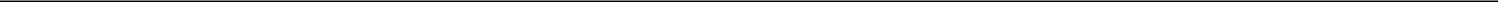 001-3647946-3234977(Commission File Number)(IRS Employer Identification No.)1000 Abernathy Road NEBuilding 400, Suite 1700Atlanta, GA30328(Address of principal executive offices)(Zip Code)Title of each classTrading Symbol(s)Name of each exchange on which registeredCommon stock, $0.01 par valueVRTVNew York Stock ExchangeExhibit No.Exhibit No.Exhibit No.Exhibit DescriptionExhibit Description99.199.1Press Release of Veritiv Corporation issued July 1, 2021Press Release of Veritiv Corporation issued July 1, 2021104Cover Page Interactive Data File (embedded within the Inline XBRL document)Cover Page Interactive Data File (embedded within the Inline XBRL document)VERITIV CORPORATIONDate: July 1, 2021/s/ Mark W. HianikMark W. HianikSenior Vice President, General Counsel & Corporate Secretary